Homework Page(Unit 3 --- Week 9)_____________________________________(Name)TopicMondayTuesdayWednesdayThursdayVolume of a rectangular prism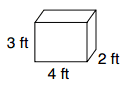 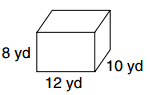 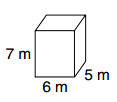 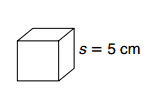 Simplify the expression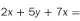 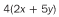 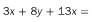 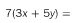 Define a variable, and translate the words to numbersFour times more money than Elliothalf as many pages as George
6 years less than Tracy’s age
6 more hours of study than in readingTranslate the words to numbersThree times xfour is added to p    Take two away from Q
The product of five and yWord Problems
 Simplify the expression:4(2a + 6) - 5a + 4(3a + 5f) - 5f - a  Write an expression that describes:  Q - 6 Downloading music costs .99 per song, plus a registration fee of $26 which expression represents the total cost to download x songs?3. Admission to the movies costs 10$ for adults and 6$ for children. What is the total cost of the trip for 7 adults and 6 children?